АРТИКУЛЯЦИОННАЯ ГИМНАСТИКА
Сказка «У бабушки с дедушкой»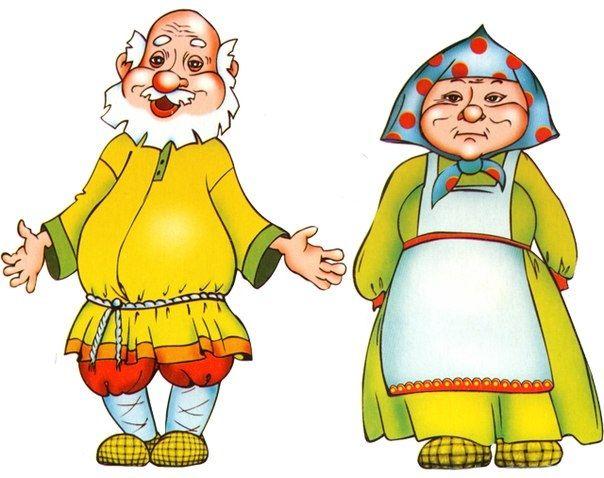 Жили были дедушка и бабушка.К НИМ ТОЛСТЫЕ ВНУКИ ПРИЕХАЛИ В ГОСТИ (надуваем щёки),С НИМИ ХУДЫЕ - ЛИШЬ КОЖА ДА КОСТИ (втягиваем щёки).БАБУШКА С ДЕДУШКОЙ ВСЕМ УЛЫБНУЛИСЬ (губы в широкой улыбке, видны верхние и нижние зубы),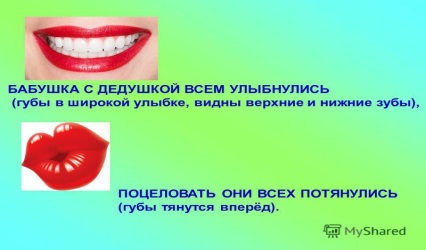 ПОЦЕЛОВАТЬ ОНИ ВСЕХ ПОТЯНУЛИСЬ (губы тянутся вперёд).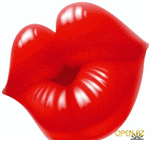 УТРОМ ПРОСНУЛИСЬ — В УЛЫБОЧКУ ГУБЫ (снова широкая улыбка).ЧИСТИЛИ МЫ СВОИ ВЕРХНИЕ ЗУБЫ (широкий язык за верхними зубами)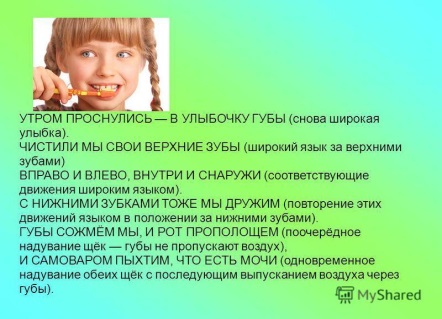 ВПРАВО И ВЛЕВО, ВНУТРИ И СНАРУЖИ (соответствующие движения широким языком).С НИЖНИМИ ЗУБКАМИ ТОЖЕ МЫ ДРУЖИМ (повторение этих движений языком в положении за нижними зубами).ГУБЫ СОЖМЁМ МЫ, И РОТ ПРОПОЛОЩЕМ (поочерёдное надувание щёк — губы не пропускают воздух),И САМОВАРОМ ПЫХТИМ, ЧТО ЕСТЬ МОЧИ (одновременное надувание обеих щёк с последующим выпусканием воздуха через губы).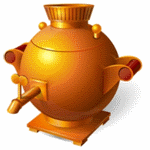 БЛЮДЦА ПОСТАВИМ - ПОЛОЖАТ БЛИНЫ НАМ (широкий язык лежит на нижней губе).ДУЕМ НА БЛИНЧИК — НЕ В ЩЁКИ, НЕ МИМО (подуть на широкий язык).БЛИНЧИК ЖУЁМ, ЗАВЕРНЁМ И ПРИКУСИМ (жуём распластанный язык, потом прикусываем его, завернув за нижние зубы),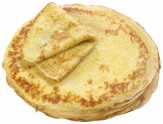 БЛИНЧИК С ВАРЕНЬЕМ МАЛИНОВЫМ ВКУСНЫМ (облизываем широким языком верхнюю губу спереди назад).ЧАШКИ ПОСТАВИМ, ЧТОБ ЧАЮ НАЛИЛИ (широкий язык загибаем кверху чашечкой),НА НОС ПОДУЛИ - МЫ ЧАЙ ОСТУДИЛИ (подуть с «чашечки» вверх).ЧАЮ ПОПИЛИ — НИКТО НЕ ОБИЖЕН («чашечка» двигается вперёд-назад).ВКУСНЫЙ БЫЛ ЗАВТРАК - МЫ ГУБКИ ОБЛИЖЕМ (кончик языка облизывает губы по кругу).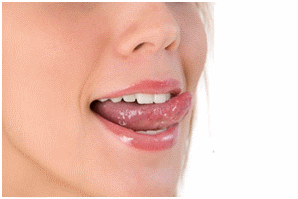 БАБУШКА ШИЛА, А БАРСИК С КАТУШКОЙБЕГАЛ, КАК БУДТО С ЖИВОЮ ЗВЕРЮШКОЙ (кончик языка зацепляем за нижние губы и двигаем язык вперёд-назад).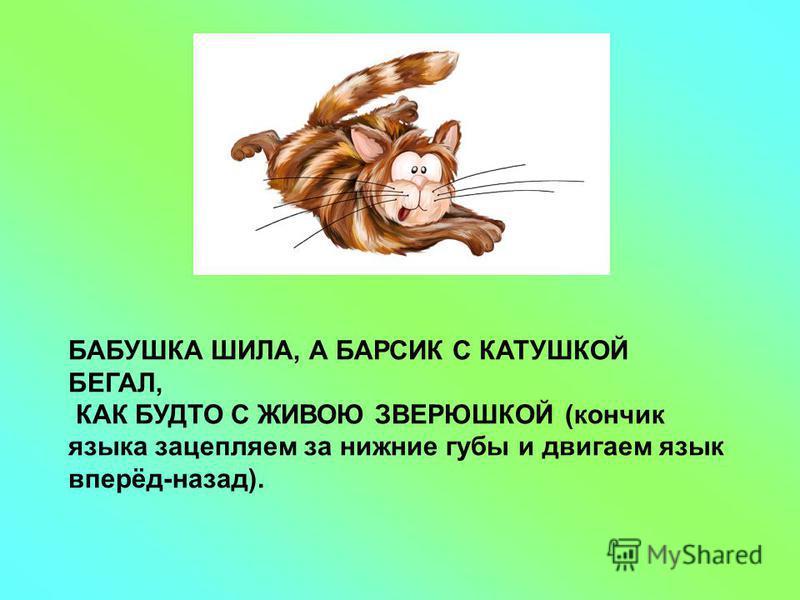 БАБУШКЕ НАШЕЙ ВСЕГДА ПОМОГАЕМ:НИТКИ В ИГОЛКИ МЫ ЕЙ ПРОДЕВАЕМ (узкий язык вытянут вперёд).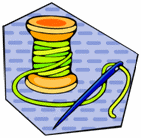 БАБУШКА ШВЫ НА МАШИНКЕ СТРОЧИЛА (узкий язык двигается вперёд-назад)И НА ЗИГЗАГ ЕЁ ПЕРЕКЛЮЧИЛА (узкий язык двигается влево-вправо).ПЕТЛИ ИГОЛКОЙ ОНА ОБМЕТАЛА (кончик языка описывает круг за губами),ПУГОВКИ КРУГЛЫЕ ПОПРИШИВАЛА (кончик языка упирается то в одну, то в другую щёку, а палец пытается втолкнуть его в рот).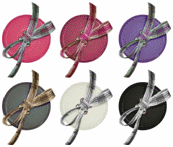 ДЕДУШКА СДЕЛАЛ ДЛЯ ВНУКОВ КАЧЕЛИ (широкий язык ставится попеременно то за верхние, то за нижние зубы),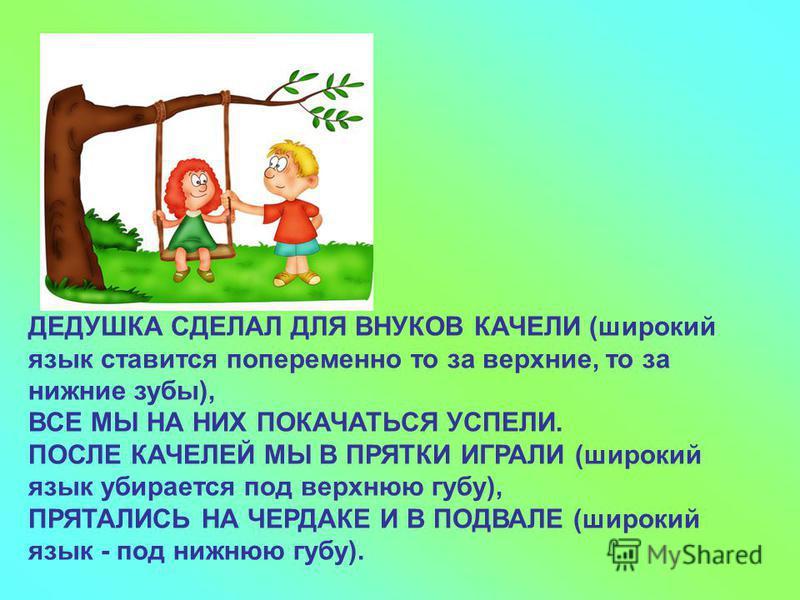 ВСЕ МЫ НА НИХ ПОКАЧАТЬСЯ УСПЕЛИ.ПОСЛЕ КАЧЕЛЕЙ МЫ В ПРЯТКИ ИГРАЛИ (широкий язык убирается под верхнюю губу),ПРЯТАЛИСЬ НА ЧЕРДАКЕ И В ПОДВАЛЕ (широкий язык - под нижнюю губу).ДЕДУШКА СКАЧЕТ НА ЛОШАДИ ЛОВКО (щёлкаем языком),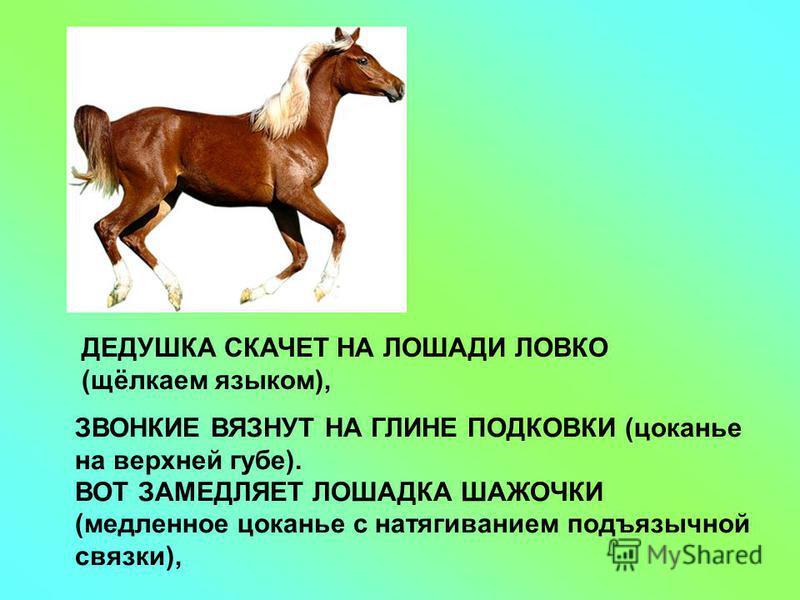 ЗВОНКИЕ ВЯЗНУТ НА ГЛИНЕ ПОДКОВКИ (цоканье на верхней губе).ВОТ ЗАМЕДЛЯЕТ ЛОШАДКА ШАЖОЧКИ (медленное цоканье с натягиванием подъязычной связки),ВОТ НА ОПУШКЕ МЫ ВИДИМ ГРИБОЧКИ (присасываем язык к нёбу и открываем рот).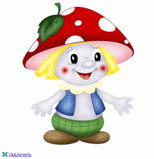 ВОТ ИЗ САРАЯ ИНДЮШКА ПРИШЛА,ВАЖНО СКАЗАЛА: «БЛ-БЛ-БЛ-ЛА» (широкий язык ходит вперёд-назад по верхней губе; упражнение делаем с голосом). И УШЛА.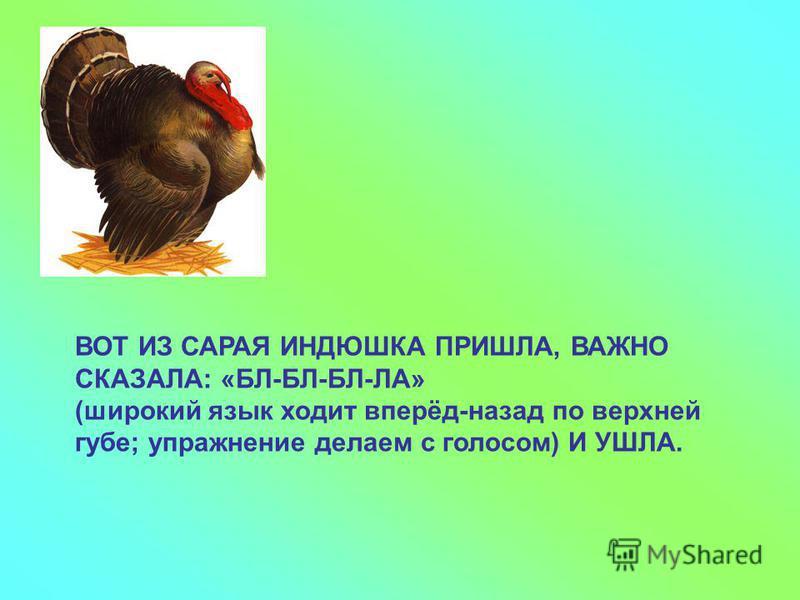 Вот и закончился день пора спать. Завтра опять будем гулять.